NAME OF SPORTHISTORYAlso known as:  couldn’t find any nicknamesOrigin of name: The origin of the name swimming Comes from: Middle English (Old English: Swimmende)Invented/created by:  It’s originated from Egypt about  10,000 years ago. It referenced by Babylonian and Assyrian wall drawings.. Cut competitive swimming began in 1837 in Great Britan.ORGANIZATIONHighest international body: FINA (Federation Internationale de NatationUnited States body:  United States Masters Swimming USA Pro Level Association: USA SwimmingLocal Organizations:  UCLACollege that offers Sport:  UCLA,UCB, and UCDBASICSObjective: purpose of a swimming is a race to swim a certain amount of distance as fast as you can.5 basic rules: 1. If they violate one of the rules they are disqualified.2. During  freestyle if you don’t touch the end of the wall then, you are disqualified.3. If you start ahead of other competitors, you are disqualified from the race.4. During a backstroke, you can not turn around unless you need to turn and go  back to other side. If you turn when you don’t need to turn, you are immediately disqualified from the race.5.Butterfly must touch both hand during the finish or else your disqualified.number of players: It is individual or it can be team sport. It depends on what game you are doing.scoring system: It depends on the time you come in and what place you come in during the race. If you come 1st place then you have the highest score and is fastest in the race.surface/court/field of play description: The swimming pool looks like a rectangle and has “l” shaped lines. The finish mark is where you started. There is a small diving board when you start.Pictures (equipment, player, field of play):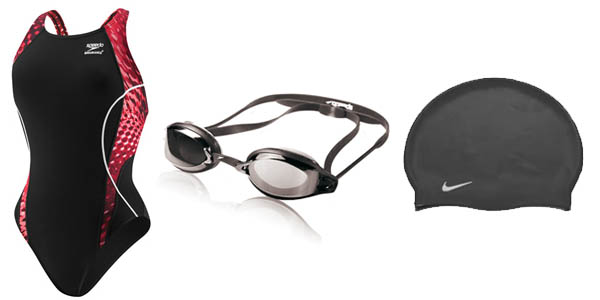 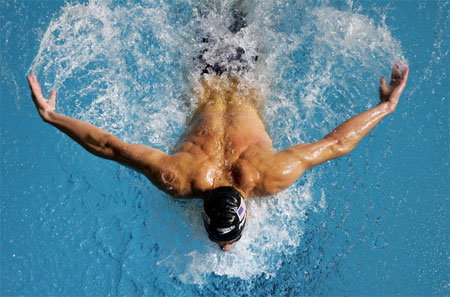 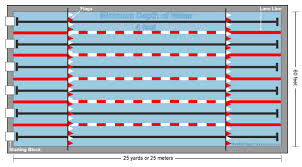 